	FICHE DE CANDIDATURE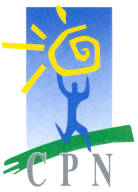 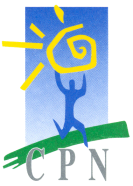 Situation individuelleDonnées permettant l’accès au casier judiciaire :Pour rappel, nul ne peut accéder à un emploi dans la fonction publique avec une condamnation inscrite au bulletin 2 du casier judiciaire incomptable avec les fonctionsNom :      						Nom de naissance :      Prénom :      Date de naissance :      				Lieu de Naissance :      	Département de naissance :      			Nationalité :      Si vous êtes né(e) à l’étranger, les données suivantes sont requises :Nom et Prénom du père :      			Nom et Prénom de la mère :      Coordonnées personnelles : 
Rue :       				Code Postal :      		 ville :      Téléphone portable :      				     Adresse électronique :      Situation familialeCélibataire		 PACSE(E) 		Veuf-veMarié(e) 		 Vie maritale 	Divorcé(e)EnfantsCes données sont recueillies dans le but de proposer une simulation de salaire relative à la situation personnelle.
Nombre d’enfants à charge fiscale :      Age des enfants :      Le deuxième parent des enfants est il fonctionnaire ou assimilé :  OUI	  NONPerçoit-il le supplément familial de traitement pour les enfants :  OUI	  NONDiplômes obtenusIndiquer le libellé complet et la date d’obtention. Si diplôme dans le domaine de la santé, merci de préciser le numéro AdeliExpériences professionnelles
Etes-vous titulaire de la fonction publique :	  Oui 		  Non

Si oui, précisez quelle fonction publique : 	Hospitalière 	 	 Territoriale 		 Etat   
	
Etablissement employeur :      Autres renseignementsEtes-vous titulaire du permis de conduire :  Oui		 Non

Si oui, quels permis détenez-vous :  A		  B		  C		  D		  E   Laxou, le Date   	Signature :      Protection des données à caractère personnel :Les données nominatives enregistrées et les traitements de données à caractère personnel recueillis sur le formulaire de candidature sont réalisés en application des droits et obligations prévus par le règlement (UE) 2016/679 du 27 avril 2016 relatif à la protection des personnes physiques à l’égard du traitement des données à caractère personnel et communément appelé Règlement Général sur la Protection des Données (RGPD).Le Centre Psychothérapique de Nancy (CPN) agit en qualité de responsable des traitements de données et définit les finalités et les conditions de mise en œuvre des opérations de traitements effectuées.Ces traitements sont nécessaires à la gestion administrative de votre candidature et rend obligatoire la collecte de ces données.Les destinataires de vos données sont uniquement les personnels du service carrière du CPN en raison de leurs missions.Les dossiers de candidature seront conservés par le CPN pour une durée de 2 ans.Le CPN a désigné un délégué à la Protection des données (DPO). Ce dernier a pour mission de veiller au respect des dispositions réglementaires, il est le point de contact pour l’exercice des droits des personnes concernées par les traitements.Conformément au Règlement (UE) n°2016/679 relatif à la protection des données à caractère personnel, vous disposez des droits suivants sur vos données : droit d’accès, droit de rectification, droit à l’effacement, droit d’opposition, droit à la limitation du traitement, droit à la portabilité.Les droits énumérés ci-dessus peuvent être exercés en contactant le DPO par courrier ou par mail aux coordonnées suivantes :Délégué à la Protection des Données - Hôpital Marin – CHRU de Nancy92 avenue de Lattre de Tassigny 54035 NANCY Cedexdpo@chru-nancy.frSi vous estimez que l’un de vos droits n’est pas respecté, vous êtes en droit d’introduire une réclamation auprès de la Commission Nationale de l’Informatique et des Libertés (CNIL).Nom de l’employeurDate de début et fin (jj/mm/aaa)Fonctions occupéesType de contrat et nombre d’heures hebdo